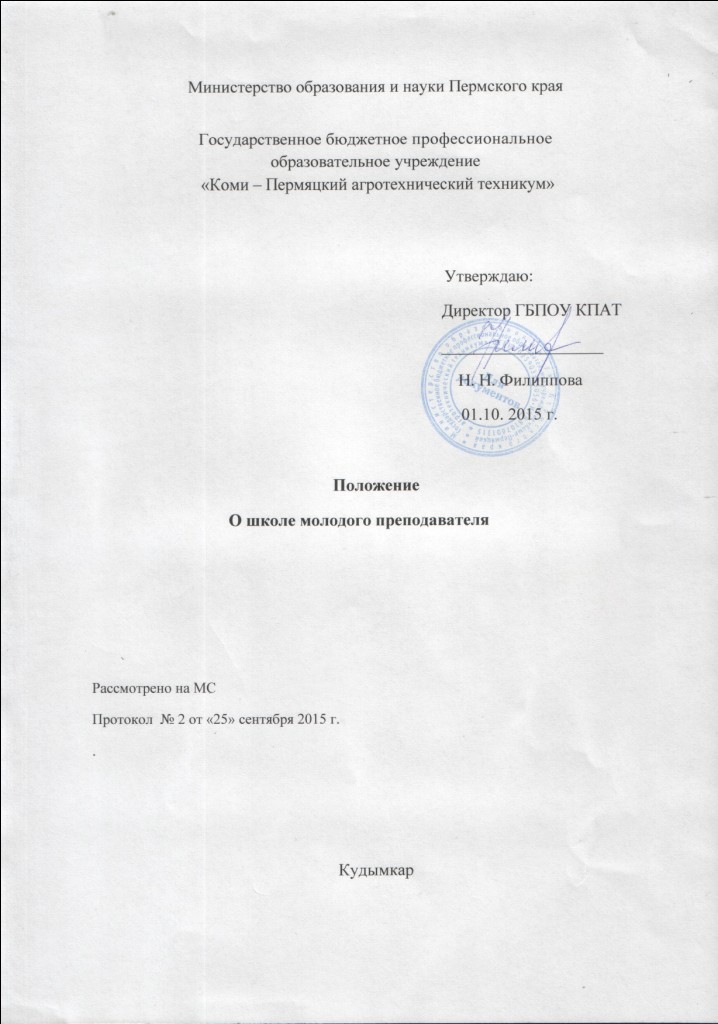             1. Общие положения1.1 Школа молодого преподавателя – элемент методической системы ГБПОУ «Коми-Пермяцкий агротехнический техникум», объединяющая молодых специалистов, не имеющих специального педагогического образования, а так же преподавателей, стаж которых менее трех лет. 1.2 Школа молодого педагога является составной частью системы повышения квалификации молодых преподавателей. 1.3 Цель школы молодого преподавателя - организация и создание условий для профессионального роста, формирование у начинающих преподавателей высоких профессиональных идеалов, методических навыков, потребности в постоянном саморазвитии и самосовершенствовании.1.4 Школой молодого преподавателя руководит заместитель директора по учебно-методической работе.         1.5 Работа школы молодого преподавателя организуется при численности слушателей не менее 3-5 человек. В остальных случаях работа с начинающими преподавателями ведется индивидуально наставниками.2. Задачи школы молодого преподавателя2.1 Основные задачи школы:удовлетворять потребности молодых преподавателей в непрерывном образовании и оказывать им помощь в преодолении профессиональных затруднений; способствовать формированию индивидуального стиля творческой деятельности преподавателей; помочь молодым преподавателям осуществлять свою деятельность на высоком профессиональном уровне, внедрить современные подходы и передовые педагогические технологии в образовательный процесс и повышать уровень информационно-методологической культуры; обеспечивать в полном объеме реализацию преподаваемых учебных дисциплин (модулей) в соответствии с утвержденной рабочей программой;применять педагогически обоснованные и обеспечивающие высокое качество образования формы, методы обучения и воспитания;пропагандировать педагогическое мастерство опытных преподавателей  и оказывать помощь в совершенствовании знаний методики и педагогики; выявлять профессиональные, методические проблемы в учебном процессе  начинающих преподавателей и содействовать их разрешению; формировать навыки в проведении диагностики и самодиагностики. 3 Содержание деятельности3.1. На занятиях школы молодого педагога оказывается теоретическая и практическая помощь молодым преподавателям по вопросам саморазвития и организации образовательного процесса:работа с документацией, федеральными государственными образовательными стандартами среднего профессионального образования,  образовательными программами;современные подходы к занятию;культура анализа и самоанализа занятия, внеклассного мероприятия;диагностика обученности, реальных способностей студентов и педагогов;рефлексия педагогической деятельности и др.3.2 Школа молодого преподавателя проводится в форме теоретических и практических занятий в соответствии с планом работы не реже 1- 2 раза в месяц.К основным формам работы школы молодого преподавателя относятся:«Круглые столы», семинары по учебно-методическим вопросам, творческие отчеты;открытые уроки и внеклассные мероприятия;лекции, сообщения и дискуссии по методике обучения и воспитания;изучение передового педагогического опыта.3.3 Документация школы молодого педагога:Положение;План работы, утвержденный МС;Анализ работы к годовому отчету;Учебно-методические материалы, приложенные к отчету.План работы Школы молодого преподавателя на 2015-2016 уч. год№ п\пОбсуждаемые вопросы, мероприятия                             Дата проведенияСодержание                работыОтветственный1.Рекомендации к разработке рабочих программ и КТП.03.09.2015Знакомство с примерными программамиФедосеева Г.С.2.Современный урок. Рекомендации к составлению поурочного плана.Практикум по составлению поурочного плана по преподаваемой дисциплине.10.09.2015Практикум Федосеева Г.С.3.Нетрадиционные формы проведения занятий. Обзор методической литературы.17.09.2015АнкетированиеФедосеева Г.С.Лесникова М.И.4.Учебно - методический  комплекс дисциплины. Знакомство с Положением.24.09.2015Обмен опытомФедосеева Г.С.Васькина Е.Д.5.Инструктаж по ведению учебно-планирующей документации (журнал, зачетки, ведомости).08.10.2015Иутина С.А.6.Нетрадиционные формы проведения занятий.  Организация самостоятельной работы студентов.12.11.2015Федосеева Г.С.7.Взаимопосещение занятий с целью обмена опытом. Анализ, самоанализ урока.декабрьУжегова С.А.Федосеева Г.С.8. Методика проведения практических и лабораторных занятий.январьКольчурина Н.А.9.Педагогические технологиифевраль ПрактикумУжегова С.А.10.Педагогические технологиимартОбзор презентацииФедосеева Г.С.11.Неделя открытых уроков «Мои достижения»апрельРекомендацииУжегова С.А.Федосеева Г.С.12. Круглый стол «Моя педагогическая копилка»майОбмен опытомФедосеева Г.С.